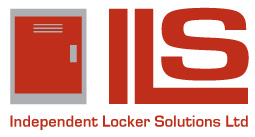 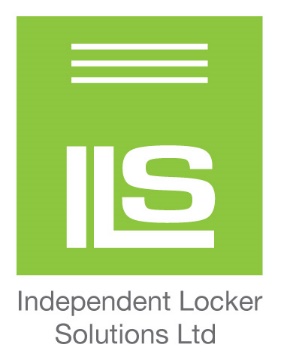 Dear ParentILS provides lockers for Pewsey Vale School students.The lockers are owned by ILS and are available for students to rent on an annual basis. Rental costs are £22 per year allowing use from September through to July. Please note all bookings terminate at the end of the school year in July. We apologise but there is no discount for lockers booked late in the year.The locker size is as follows:Height:  595mmWidth:   300mmDepth:   450mmTo guarantee a locker please book online at our website www.ilsschools.co.uk Lockers for September 2024 – July 2025 will be available online from June 3rd. Lockers are subject to availability please book early to avoid disappointment. All available lockers are shown online.All rentals are subject to our terms and conditions which are available during the booking process.Please note we are a separate entity from the school and all dealings will be directly with ourselves.Yours sincerely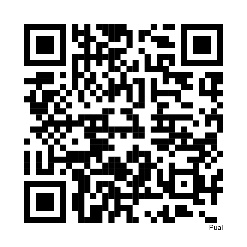 I.L.S Admin TeamIndependent Locker Solutions Limited, Unit D, Batford Mill, Lower Luton Road, Harpenden, Herts, AL5 5BZ                                                                                                                         Email:sales@ilsschools.co.uk     web: www.ilsschools.co.uk